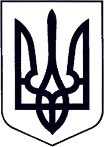 У К Р А Ї Н АЗАКАРПАТСЬКА ОБЛАСТЬМУКАЧІВСЬКА МІСЬКА РАДАВИКОНАВЧИЙ КОМІТЕТР І Ш Е Н Н Я24.09.2019                                           Мукачево                                              № 264    		Про влаштування дітей.		З метою захисту прав дітей, на підставі Направлення (путівки) служби у правах дітей Закарпатської обласної державної адміністрації № 52 від 01.08.2019 року на влаштування дитини-сироти, ***, на виховання та повне державне утримання до Перечинської загальноосвітньої школи-інтернату І-ІІ ступенів Закарпатської обласної ради, повідомлення обласної дитячої лікарні департаменту охорони здоров’я Закарпатської обласної державної адміністрації  № 2069/08-01 від 09.08.2019 року, повідомлення Мукачівського відділу поліції ГУНП в Закарпатській області № 13414/106/96/1-2019 від 16.08.2019 року, відповідно до п.п.31,35 «Порядку провадження органами опіки та піклування діяльності, пов’язаної із захистом прав дитини», затвердженого Постановою Кабінету Міністрів України № 866 від 24.09.2008р. «Питання діяльності органів опіки та піклування, пов’язаної із захистом прав дитини», керуючись ст. 40, ч.1 ст.52, ч.6 ст. 59 Закону України «Про місцеве самоврядування в Україні», виконавчий комітет Мукачівської міської ради вирішив: Влаштувати дитину-сироту, *** року народження, на виховання та повне державне утримання до Перечинської загальноосвітньої школи-інтернату І-ІІ ступенів Закарпатської обласної ради.Тимчасово, до набуття статусу, влаштувати дитину, залишену батьківського піклування, *** року народження, до обласного будинку дитини м. Свалява департаменту охорони здоров’я Закарпатської обласної державної адміністрації.Службі у справах дітей виконавчого комітету Мукачівської міської ради вжити заходи щодо влаштування дітей, влаштованих на державне утримання, до сімейних форм виховання.Контроль за виконанням цього рішення покласти на начальника служби у справах дітей виконавчого комітету Мукачівської міської ради О. Степанову.Міський голова                                                                                      А. Балога